INFORMATION DES GESUNDHEITSAMTESSozialpsychiatrischer DienstNetzwerk U-30Das Netzwerk U-30Wer sich in derWillkommen sind psychisch belastete Menschen im Alter von 18 - 30 Jahren,für die das Leben eine Berg- und Talfahrt war und die auf der Suche nach demroten Faden in ihrem Leben sind.U-30 Gruppe trifftDie AktivitätenOrt und ZeitWir wollen gemeinsam freie Zeit mit viel Lust und Laune verbringen.Mögliche Angebote sind zum Beispiel Kochen, Reiten oder Basketball spielen.Jeden DonnerstagTrigon Halternin der Zeit von 16.00 – 18.00 UhrWeseler Str. 131Das Angebot ist offen für Menschen aus dem Kreis Recklinghausen.Sie möchten unskennen lernen?Die Gruppe Netwerk U-30 wird gemeinsam vom Sozialpsychiatrischer Dienstdes Gesundheitsamtes und der Arbeiterwohlfahrt durchgeführt. Wenn Sie unskennen lernen möchten, können Sie sich gerne an uns wenden:Sabine Peisert 02364 – 9259 7911Sozialpsychiatrischer Dienst, Beratungsstelle HalternKatharina Silber 0176 - 21893875RE/init e.V.IHRE ANSPRECHPARTNERINFrau Wlazly 02364 – 9259 7911Sozialpsychiatrischer DienstGesundheitsamt in Haltern am SeeRichthof 13 aInformation der Kreisverwaltung Recklinghausen - Vestischer Gesundheitsdienst -www.kreis-recklinghausen.de  GesundheitsamtStand 22.09.2021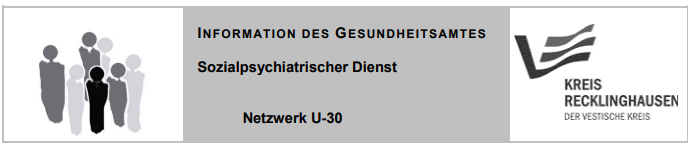 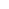 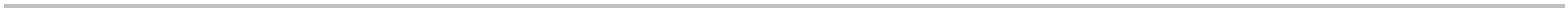 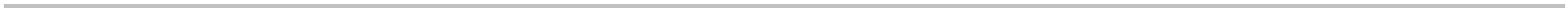 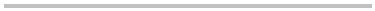 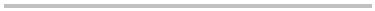 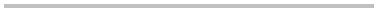 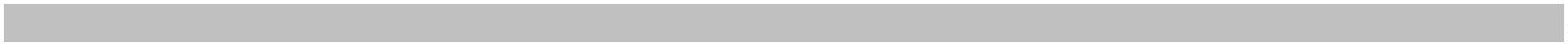 